O Natal está chegando e você poderá montar o seu presépio em casa. Pinte a cena abaixo, recorte e monte no local indicado, depois você poderá enfeitar a casinha onde Jesus nasceu com palhas ou o material que você estiver em casa. Depois de enfeitado poderá ser colado no fundo de uma caixa de sapato ou simplesmente numa folha. Feliz Natal e que seus sonhos sejam realizados!!Um Abraço, prof: Eliane Karvaski.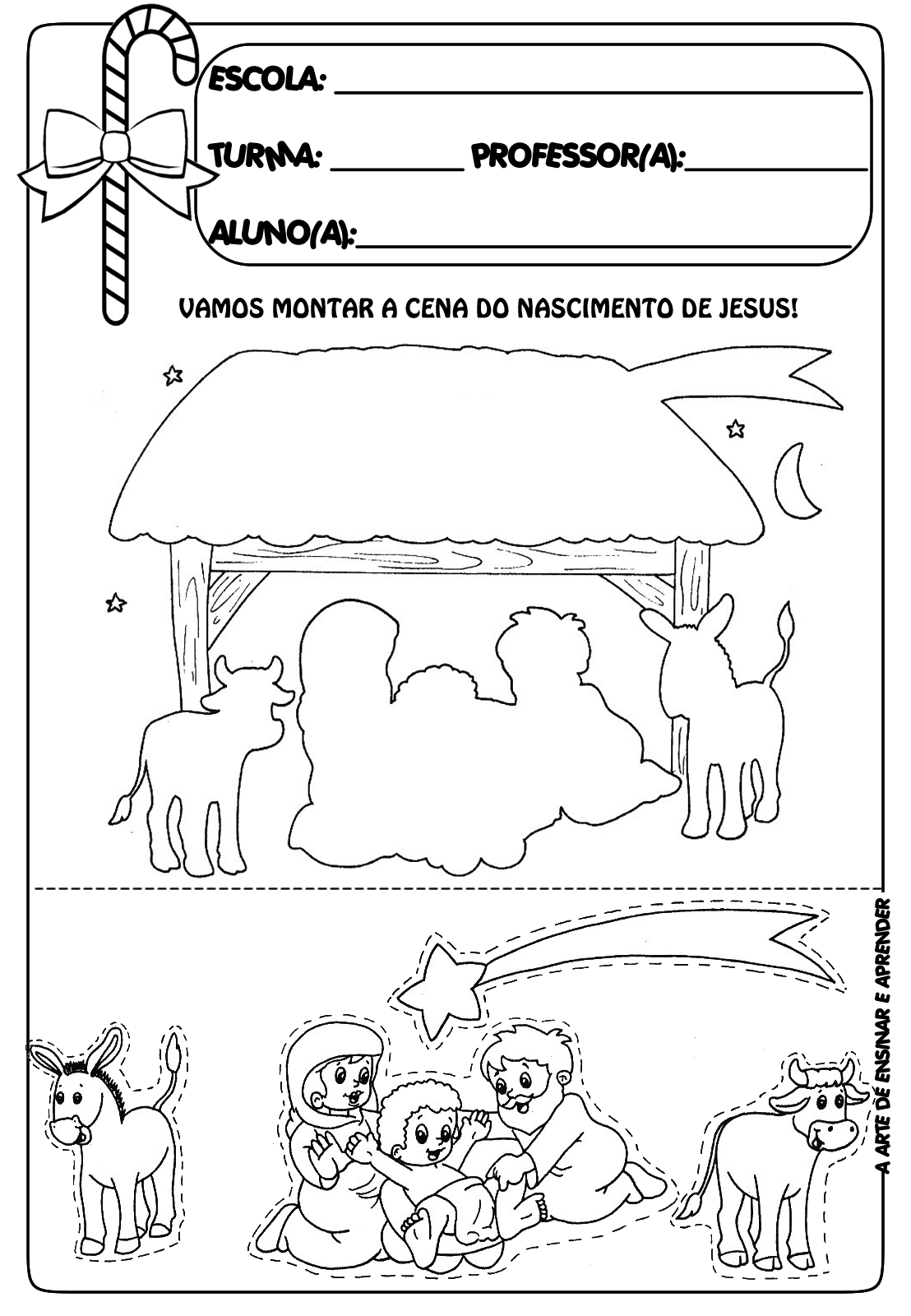 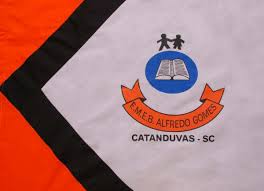 ESCOLA MUNICIPAL DE EDUCAÇÃO BÁSICA ALFREDO GOMES.DIRETORA: IVÂNIA NORA.ASSESSORA PEDAGÓGICA: SIMONE ANDRÉA CARL.ASSESSORA TÉCNICA ADM.: TANIA N. DE ÁVILA.PROFESSORA: ELIANE KARVASKICATANDUVAS, 07 A 11 DE DEZEMBRO – SCANO 2020  - TURMA 3ºANO